Конкурсное задание 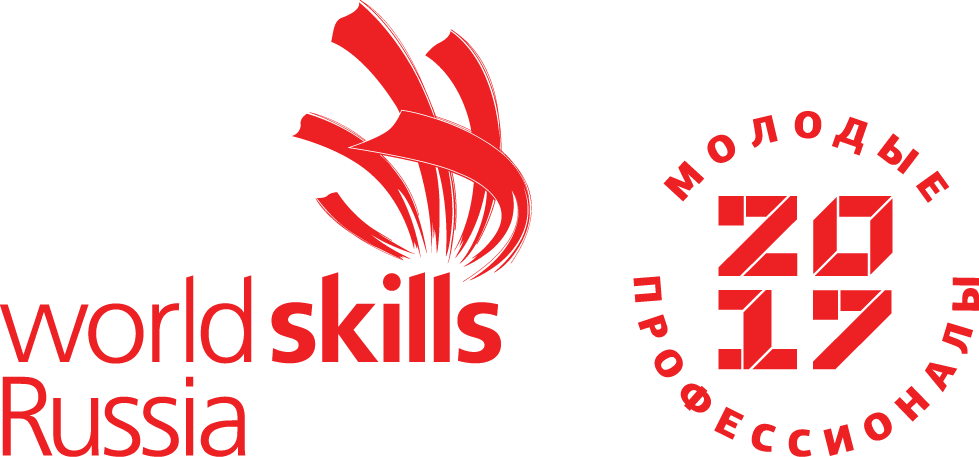 Компетенция(Ресторанный сервис)Конкурсное задание включает в себя следующие разделы:Формы участия в конкурсе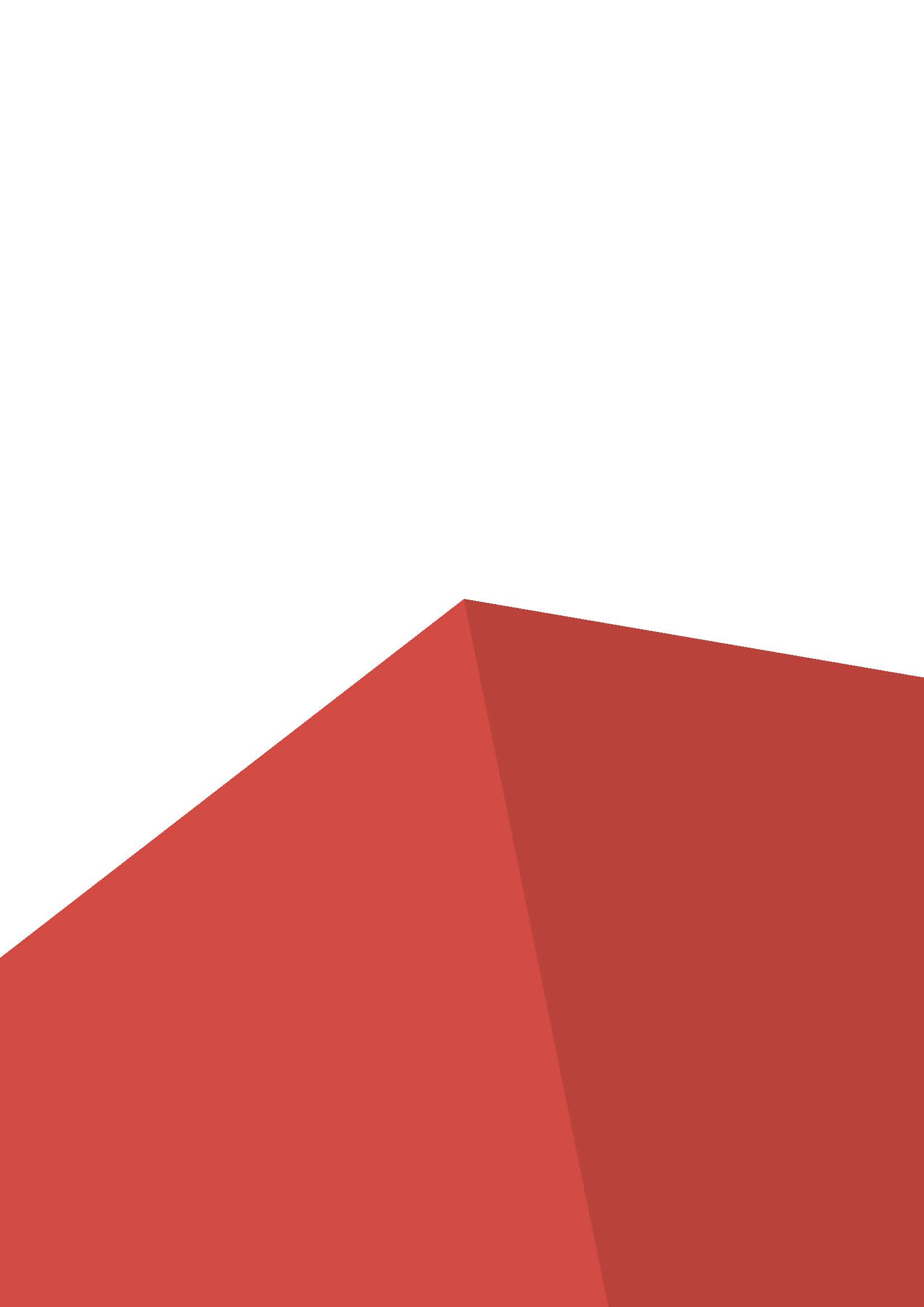 Задание для конкурсаМодули задания и необходимое времяКритерии оценкиКоличество часов на выполнение задания:15 ч.1. ФОРМЫ УЧАСТИЯ В КОНКУРСЕИндивидуальный конкурс.2. ЗАДАНИЕ ДЛЯ КОНКУРСАСодержанием конкурсного задания является Ресторанный сервис. Участники соревнований получают инструкции по выполнению задания. Конкурсное задание имеет несколько модулей, выполняемых последовательно. Конкурс включает в себя работу в зале ресторана, приготовление коктейлей за барной стойкой, приготовление кофе на кофе –машине. Окончательные аспекты критериев оценки уточняются членами жюри. Оценка производится как в отношении работы модулей, так и в отношении процесса выполнения конкурсной работы. Если участник конкурса не выполняет требования техники безопасности, подвергает опасности себя или других конкурсантов, такой участник может быть отстранен от конкурса.Время и детали конкурсного задания в зависимости от конкурсных условий могут быть изменены членами жюри.Конкурсное задание должно выполняться помодульно. Оценка также происходит последовательно. Время на выполнение КЗ может варьироваться, в зависимости от количества рабочих мест, т.к. участники работают индивидуально и оценка производится индивидуально для каждого участника в модуле «БАР/БАРИСТА».3. МОДУЛИ ЗАДАНИЯ И НЕОБХОДИМОЕ ВРЕМЯМодули и время сведены в таблице 1 Таблица 1.Модуль 1: КафеУчастнику необходимо выполнить предварительную сервировку столов в зале, приготовиться к встрече и обслуживанию гостей и соответственно произвести встречу и обслуживание гостей.Участнику необходимо: 1. Работа с текстилем    Сложение table box (1 стол из 2 скатертей)     складывание полотняных салфеток ( 10 разных способов) 2. Skill Test Декантация вина 3. MEP "Кафе" - 4 гостя (2 стола) 	- Закуска (выбор из меню)- Основное блюдо (Выбор из меню)- Десерт  (Выбор из меню)-Напитки(алкогольные+безалкогольные+горячие – выбор из меню)3. Встреча и обслуживание гостей в кафе: •	Закуска - подача с кухни;  •	Основное блюдо –подача с кухни; •	Десерт – подача с кухниНапитки :Вода газ (в стекле)Вода б/газ (в стекле)Белое виноКрасное вино                Кофе + молоко                Чай черный и зеленый               4. Skill Test Идентифицировать крепкие алкогольные напитки+ликеры(10 позиций) Модуль 2: Бар/БаристаУчастнику необходимо выполнять работы по приготовлению коктейлей за барной стойкой и участник занимается приготовлением кофейных напитков на кофе-машине:БАРMise en place – классические коктейли (Фрукты, лед, все для украшений) Приготовление классических коктейлей – 2 коктейля х 2 порции, включая украшения (список коктейлей прилагается) + приготовление фантазийного коктейля с обязательным компонентом(жеребьевка) Skill Test украшение(декор) для коктейлей ( 2 разных экземпляра) БАРИСТАMise en place – подготовка к работе с кофемашиной и встрече гостей  Встреча гостей( 4 гостя)Приготовление 4 порций кофе –по желанию гостей (Эспрессо/Американо/Лунго/Капучино /Латте маккиато + подача кондимента печенье/выпечка/шоколад) Уборка рабочего местаSkill Test Идентификация специй ( 10 позиций, список прилагается) Модуль 3: WelcomeУчастнику необходимо выполнить работы по предварительной подготовке к встрече гостей и обслуживанию фуршетаSkill test Оформление фруктовых тарелок( работа без касаний фруктов  руками, все фрукты должны быть очищены от кожуры) MEP «Фуршет» подготовка к обслуживанию фуршета для 4 гостей ( 1 стол прямоугольный или круглый)Встреча гостей и обслуживание фуршета ( игристое вино + канапе+ фруктовые тарелки) № п/пНаименование модуляРабочее времяВремя на задание1Модуль 1: Кафе.С1 09.00-14.005 часов2Модуль 2: Бар/БаристаС2 09.00-14.005 часов3Модуль 3: Welcome serviceС3 09.00-14.005 часов